         Tigers – PE – Dance  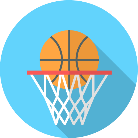 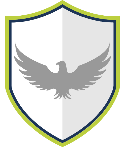 Words to know and spell (Tier 2 Vocabulary)Words to know and spell (Tier 2 Vocabulary)Words to know and spell (Tier 2 Vocabulary)TravelMoveSlowFastSpeedForwardsBackwardsShapeGroup Words to understand and spell  (Tier 3 Vocabulary)Words to understand and spell  (Tier 3 Vocabulary)CountsA performer counts to stay in time with the music and /or other performers. ActionThe movement a dancer does (e.g. travel, jump, kick)PoseA held way of sitting or standing. DirectionThe course which someone or something moves. LevelHigh, medium or low. Pathway Designs traced in space (on the floor or in the air). 